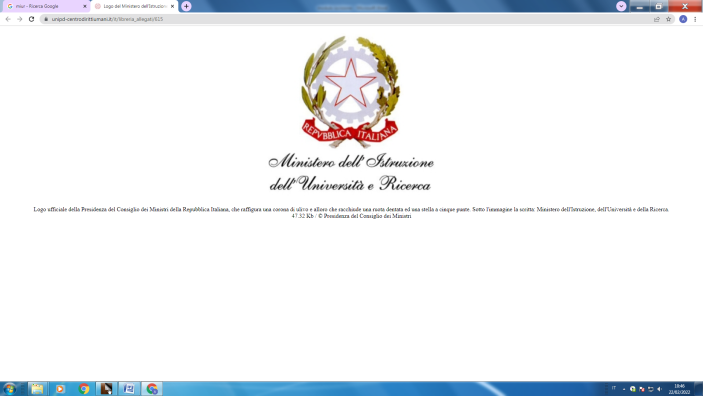 Ministero dell’Istruzione, dell’Università e della RicercaDipartimento per il sistema educativo di istruzione e formazioneDirezione generale per gli ordinamenti scolastici e valutazione del sistema nazionale di istruzioneMODULO DI ISCRIZIONE ISTITUTO SUPERIORE FAICCHIOBNRH02350B- SEDE COOR. FAICCHIODOMANDA DI ISCRIZIONE AL SECONDO LIVELLO (EX CORSO SERALE)ANNO SCOLASTICO 2022-2023Al Dirigente scolastico ___________________________________________                                                                 (Denominazione dell’Istituto Scolastico)_l_ sottoscritt_________________________________________________________________________ M    F(Cognome e nome )CODICE FISCALE______________________________________________________________________________CHIEDE L’ISCRIZIONE PER L’A.S. 2023-2024Al percorso di secondo livello dell’indirizzo di studio “IPSEOA”Articolazione ________________opzione__________________________________________________ Primo periodo didattico       Secondo periodo didattico         Terzo periodo didatticoCHIEDE(Ai fini della stipula del PATTO FORMATIVO INDIVIDUALE)Il Riconoscimento dei crediti, riservandosi di allegare la eventuale relativa documentazione.A tal fine in base alle norme sullo snellimento dell’attività amministrativa, consapevole delle responsabilità cui va incontro in caso di dichiarazione non corrispondente al vero,DICHIARA DI Essere nat__ a _______________________________________ il___________________________________Essere cittadin____italian____ altro (indicare nazionalità) ________________________________________Essere residente a ______________________________________ (prov)_____________________________Via/piazza ________________________________n. ____________tel. ______________________________Cell. _______________________________ e-mail_______________________________________________Essere già in possesso del titolo di studio conclusivo del primo cicloChiedere il riconoscimento dei crediti, per il quale allega i seguenti documenti:______________________________________________________________________________non poter frequentare il corso diurno per i seguenti motivi (per i minori de età fra i 16 e i 18 anni)Firma di autocertificazione________________________________________(leggi 15/1968., 127/1997, 131/1998; DPR 445/2000)Il sottoscritto presa visione dell’informativa resa dalla scuola ai sensi dell’art 13 del D. Lgs 196/2003 dichiara di essere consapevole che la scuola può utilizzare i dati contenuti nella presente autocertificazione esclusivamente nell’ambito e per i fini istituzionali propri della pubblica amministrazione (Decreto legislativo 30.06.2003 n. 196 e Regolamento Ministeriale 07.12.2006, n. 305)Data _________________________Firma____________________________________________________